РАШЭННЕ	РЕШЕНИЕ02 апреля 2024 г. №6г.Косава, Брэсцкая вобласць	г.Коссово, Брестская областьОб изменении решения Коссовского  городского Совета депутатов от 29 декабря 2023 г. № 64На основании пункта 2 статьи 122 Бюджетного кодекса Республики Беларусь Коссовский городской Совет депутатов РЕШИЛ:Внести в решение Коссовского городского Совета депутатовОт 29 декабря 2023 г. № 64 «О сельском бюджете на 2024 год»  следующие изменения:пункт 1 изложить в новой редакции:«Утвердить сельский бюджет на 2024 год по расходам в сумме 176 083,00 белорусского рубля (далее - рубль) исходя из прогнозируемого объема доходов в сумме 159 083,00 рубля.Установить размер дефицита сельского бюджета на 2024 год в сумме 17000,00 рублей и источники его финансирования согласно приложению 1.»;          1.2. в подпункте 2.1. пункта 2 цифры «149 083,00» заменить цифрами «159 083,00»;           1.3. в подпункте 2.2.пункта 2 цифры «149 083,00» заменить цифрами «176 083,00»;1.4.  приложения 1-4 к этому решению изложить в новой  редакции (прилагаются).2. Опубликовать настоящее решение путем размещения на интернет-странице Ивацевичского районного исполнительного комитета официального сайта Брестского областного исполнительного комитета.3. Настоящее решение вступает в силу после его официального опубликования.Председатель	С.И.Матиевский	                                                                           Приложение 1к решениюКоссовского городскогоСовета депутатов29.12.2023 № 64(в редакции решенияКоссовского городскогоСовета депутатов02.04.2024 № 6)ИСТОЧНИКИфинансирования дефицита сельского бюджета(рублей)                                                                            Приложение 2к решениюКоссовского городскогоСовета депутатов29.12.2023 № 64(в редакции решенияКоссовского городскогоСовета депутатов02.04.2024 № 6)ДОХОДЫгородского бюджета(рублей)                                                                           Приложение 3к решениюКоссовского городскогоСовета депутатов29.12.2023 № 64(в редакции решенияКоссовского городскогоСовета депутатов02.04.2024 № 6)РАСХОДЫгородского бюджета по функциональной классификации расходов бюджета по разделам, подразделам и видам(рублей)                                                                           Приложение 4к решениюКоссовского городскогоСовета депутатов29.12.2023 № 64(в редакции решенияКоссовского городскогоСовета депутатов02.04.2024 № 6)РАСПРЕДЕЛЕНИЕбюджетных назначений по распорядителям бюджетных средств районного бюджета в соответствии с ведомственной классификацией расходов городского бюджета и функциональной классификацией расходов бюджета по разделам, подразделам и видам(рублей)КОСАУСКІ ГАРАДСКІСАВЕТ  ДЭПУТАТАЎ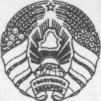          КОССОВСКИЙ ГОРОДСКОЙСОВЕТ  ДЕПУТАТОВНаименованиеВидИсточникТип источникаДетализацияСумма123456ОБЩЕЕ ФИНАНСИРОВАНИЕ000000017 000,00ВНУТРЕННЕЕ ФИНАНСИРОВАНИЕ100000017 000,00Изменение остатков средств бюджета107000017 000,00Остатки на начало отчетного периода107010019549,44Остатки на конец отчетного периода10702002549,44НаименованиеГруппаПодгруппаВидРазделПодразделСумма1234567НАЛОГОВЫЕ ДОХОДЫ100000086 009,00Налоги на доходы и прибыль110000062 261,00Налоги на доходы, уплачиваемые физическими лицами111000062 261,00Подоходный налог с физических лиц111010062 261,00Налоги на собственность130000022 228,00Налоги на недвижимое имущество13100005 710,00Земельный налог13108005 710,00Налоги на остаточную стоимость имущества132000016 518,00Налог на недвижимость132090016 518,00Другие налоги, сборы (пошлины) и другие налоговые доходы16000001 520,00Другие налоги, сборы (пошлины) и другие налоговые доходы16100001 520,00Государственная пошлина16130001 520,00НЕНАЛОГОВЫЕ ДОХОДЫ30000006 321,00Доходы от использования имущества, находящегося в государственной собственности310000020,00Доходы от размещения денежных средств бюджетов311000020,00Проценты за пользование денежными средствами бюджетов311380020,00Доходы от осуществления приносящей доходы деятельности32000006 276,00Доходы от сдачи в аренду имущества, находящегося в государственной собственности32100004 157,00Доходы от сдачи в аренду земельных участков32140004 157,00Доходы от осуществления приносящей доходы деятельности и компенсации расходов государства3230000119,00Доходы от осуществления приносящей доходы деятельности3234500119,00Доходы от реализации государственного имущества, кроме средств от реализации принадлежащего государству имущества в соответствии с законодательством о приватизации32400002 000,00Доходы от имущества, конфискованного и иным способом обращенного в доход государства32448002 000,00Прочие неналоговые доходы340000025,00Прочие неналоговые доходы341000025,00Прочие неналоговые доходы341550025,00БЕЗВОЗМЕЗДНЫЕ ПОСТУПЛЕНИЯ400000066 753,00Безвозмездные поступления от других бюджетов бюджетной системы Республики Беларусь430000066 753,00Текущие безвозмездные поступления от других бюджетов бюджетной системы Республики Беларусь431000066 753,00Дотации431600052 953,00Иные межбюджетные трансферты431620013 800,00ВСЕГО доходов159 083,00НаименованиеРазделПодразделВидСумма12345ОБЩЕГОСУДАРСТВЕННАЯ ДЕЯТЕЛЬНОСТЬ010000172 520,00Государственные органы общего назначения010100167 506,00Органы местного управления и самоуправления010104167 506,00Резервные фонды010900923,00Резервные фонды местных исполнительных и распорядительных органов010904923,00Другая общегосударственная деятельность0110004 091,00Иные общегосударственные вопросы0110034 091,00НАЦИОНАЛЬНАЯ ЭКОНОМИКА0400001 200,00Другая деятельность в области национальной экономики0410001 200,00Имущественные отношения, картография и геодезия0410021 200,00ЖИЛИЩНО-КОММУНАЛЬНЫЕ УСЛУГИ И ЖИЛИЩНОЕ СТРОИТЕЛЬСТВО0600002 363,00Благоустройство населенных пунктов0603002 363,00ВСЕГО расходов176 083,00НаименованиеГлаваРазделПодразделВидОбъем финансирования123456ГОРОДСКОЙ БЮДЖЕТ000000000176 083,00Горисполком010000000176 083,00ОБЩЕГОСУДАРСТВЕННАЯ ДЕЯТЕЛЬНОСТЬ010010000172 520,00Государственные органы общего назначения010010100167 506,00Органы местного управления и самоуправления010010104167 506,00Резервные фонды010010900923,00Резервные фонды местных исполнительных и распорядительных органов010010904923,00Другая общегосударственная деятельность0100110004 091,00Иные общегосударственные вопросы0100110034 09100НАЦИОНАЛЬНАЯ ЭКОНОМИКА0100400001 200,00Другая деятельность в области национальной экономики0100410001 200,00Имущественные отношения, картография и геодезия0100410021 200,00ЖИЛИЩНО-КОММУНАЛЬНЫЕ УСЛУГИ И ЖИЛИЩНОЕ СТРОИТЕЛЬСТВО0100600002 363,00Благоустройство населенных пунктов0100603002 363,00